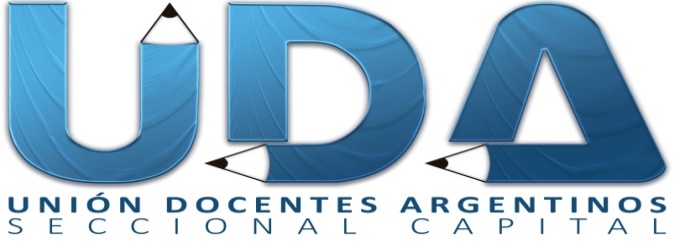 	         ZONA 1(*) Bernasconi	D.E.  1	D.E.  1	D.E.  1ESCUELATURNOINT1JCPLURI5T5M7JC9JC13JC16M16M23JC23JC24JC26T26MD.E.  2D.E.  2D.E.  2ESCUELATURNOINT3T4JCEF4JCEF5JC7JC9JCART11JC13JCEF16JC16JC17JC18JCNT24M24MD.E.  7D.E.  7D.E.  7ESCUELATURNOINT1JCART1JCART2T3T4M4T8M9JCNT12JC13T13M16JC17JC18T22M22T22T23JCEF23JCEF24JCART25JCPLURI25JCPLURID.E.  9D.E.  9D.E.  9ESCUELATURNOINT13M13M13T13T14JC14JC16T18JC20JC20JC23M30T30TD.E.  9D.E.  9D.E.  9ESCUELATURNOINT3JC4JC5JC6JC7JCPLURI8JC8JC8JC10T10T10T10M12T12TD.E.  10D.E.  10D.E.  10ESCUELATURNOINT1JC1JC1JC5JC8JCEF8JCEF9M9M9M10JC12T12T14M14T15T16JCART18JCNT18JCNT18JCNT19T19T19M19T21JCPLURI23JCARTD.E.  12D.E.  12D.E.  12ESCUELATURNOINT1JCART1JCART4T4M4T6M7M7T10T10M12T12T14T14M14M17T23JC24JC24JCD.E.  14D.E.  14D.E.  14ESCUELATURNOINT1JC1JC4JCNT4JCNT4JCNT10JC11JC11JC14JCART14MART15M15T17JCPLURI18JC22JCEF23JC23JCD.E.  16D.E.  16D.E.  16ESCUELATURNOINT3JC3JC3JC4JC6JC7JC9JC9JC11JC11JC13T13M17JC17JC18JC18JC22M24MD.E.  17D.E.  17D.E.  17ESCUELATURNOINT2TART2MART3JC3JC8JC9M13JC14T14T15T16T16M16T17JC17JC17JC17JC17JC18JCD.E.  15D.E.  15D.E.  15ESCUELATURNOINT8JC8JC10JC17T18M19T19MD.E.  18D.E.  18D.E.  18ESCUELATURNOINT3M3T4T8JC8JC9JCPLURI9JCPLURI9JCPLURI10JCNT11JC14T14M14M14M15JC17JCAC18T18T22JCD.E.  18D.E.  18D.E.  18ESCUELATURNOINT23T23M23M23T24JCART24JCART24JCART25MD.E.  4D.E.  4D.E.  4ESCUELATURNOINT1T1M3JC4T8M8T9T10JC14JC18JCPLURI21T21M22JC26JCEF28JCD.E.  5D.E.  5D.E.  5ESCUELATURNOINT1JC1JC3T3T7T7T9T13JCPLURI14T14M14M14M14M15T16JCIP17T17M23JC26JC26JC27JCNTD.E. 3D.E. 3D.E. 3ESCUELATURNOINT2T5JCART5JCART7M11JCPLURI15T15T15T15M23JCD.E.  6D.E.  6D.E.  6ESCUELATURNOINT1T1T1*JC1M2T2M2*JC2T3*M3*T3*M3*T3*M3*TD.E. 6D.E. 6D.E. 6ESCUELATURNOINT4*M4*T4M4T4T4M6M7JCPLURI7JC8MPLURI12JCPLURI14M22T22M22T22M22T22M22M23JC23JCD.E.  11D.E.  11D.E.  11ESCUELATURNO1JC2JC5T5T8T9T12T15JC15T16M17M17M19M22TPLURID.E.  8D.E.  8D.E.  8ESCUELATURNOINT1JC2JC2JC3JCAC4JC4JC6M7M8TEF8TEF9JC10M10M11JC11JC14T16JCART16JCART20M21M22JC23M24JCD.E.  19D.E.  19D.E.  19ESCUELATURNOINT1JC1JC3JC7JC7JC9JC9M11M11T12T12JC13M10M17JC17JC22T22JCD.E.  13D.E.  13D.E.  13ESCUELATURNOINT1JC3JC4JC4JC7T7M8M9T10JCART10JCART12JCPLURI13M16TD.E.  20D.E.  20D.E.  20ESCUELATURNOINT2T4JCART5JC5JCAC6T6M6T7T8JCEF8JCEF9T9T10M10T11M11T12M15JCIP16JC17M17M17T18JCIP18JCIP21T21M22JC22JC22JCD.E. 21D.E. 21D.E. 21ESCUELATURNOINT3TIP4T4T4M5JC6TPLURI6TPLURI9JC9M10M13JC15JC15T16JC16JC19M19M